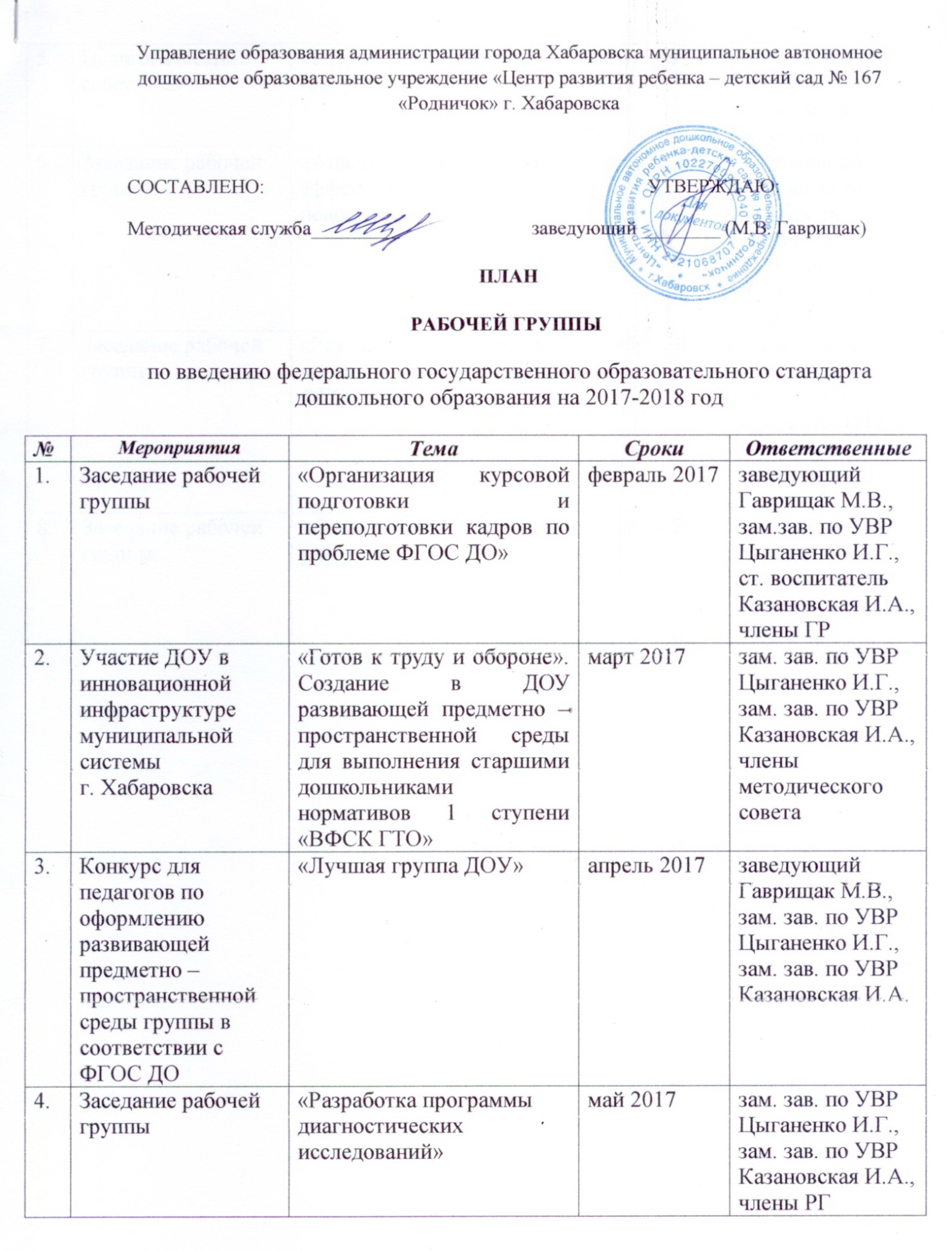 5.Педагогический совет«Утверждение  рабочих программ педагогов»сентябрь 2017зам.зав. по УВР Цыганенко И.Г.,ст. воспитательКазановская И.А.6.Заседание рабочей группы «Анализ мониторинга: эффективность и недостатки»октябрь 2017заведующий Гаврищак М.В.,зам.зав. по УВР Цыганенко И.Г.,ст. воспитательКазановская И.А.,члены ГР 7.Заседание рабочей группы«Результаты внутреннего контроля по реализации ФГОС ДО»ноябрь 2017 заведующий Гаврищак М.В.,зам.зав. по УВР Цыганенко И.Г.,ст. воспитательКазановская И.А.,члены ГР8. 	Заседание рабочей группы«Составление плана работы на 2018 – 2019 г.г.»декабрь 2017зам. зав. по УВР Цыганенко И.Г.,зам. зав. по УВР Казановская И.А., члены РГ